«Описание процессов жизненного цикла АСОИУ»Методические указания к семинару
«Настройка имитационной модели с фреймворком SimPy»В этом примере моделируется процесс  обслуживания покупателей в магазине.В этом процессе  ресурсом обслуживания является касса, в нашем случае число касс, которые обслуживают покупателей. В этой модели мы полагаем, что единица модельного времени соответствует 1 секунде реального времени. Длительность покупки (время обслуживания, ST) оценивается как равномерно распределенная случайная величина на интервале от 0 до 20 мин. Интервал появления нового посетителя (IAT) оценивается как равномерно распределенная случайная величина на интервале от 0 до 4 мин. После 10 часов работы магазин закрывается на вход, и обслуживаются только оставшиеся покупатели.Ключевыми характеристиками работы магазина в этой упрощенной модели будут:- максимальная длина очереди;- необходимое число касс, чтобы очереди не становились слишком длинными;- время ожидания в очереди.# -*- coding: utf-8 -*-# Импорт библиотеки SimPyimport simpy# Для генерации случайных чиселimport random# Инициализация среды моделированияenv = simpy.Environment()# Ресурс обслуживания; в данном случае - capacity - число касс,# которые обслуживают покупателейbcs = simpy.Resource(env, capacity=6)# в этой модели полагаем, что единица модельного # времени соответствует 1 секунде реального времениSERVICE_DURATION = 20 * 60 # максимальная длительность обслуживания 20 мин# время обслуживания - равномерно распределенная случайная величина# на интервале [0, 20 * 60]# интервал между появлением нового посетителяARRIV_INTER = 4 * 60# время появления нового посетителя -равномерно распределенная# случайная величина на интервале [0, 4 * 60]# После 10 часов работы магазин закрывают и обслуживают только оставшихсяCONSUMER_TIME = 60 * 60 * 10# ------- Служебные параметры для сбора статистики --------myquelen = 0  # Текущая длина очередиqueue = []  # массив очередей, для построения графикаmaxwaits = []  # массив времен ожидания в очереди, для построения графикаtimelist_q = []  # массив времен, соответствующий очереди queuetimelist_w = []  # массив времен, соответствующий временам ожидания# -----------------------------------------------------------------# Объект класса Man - посетитель магазинаclass Man(object):    def __init__(self, env, res, name='№_0'):        self.name = name  # Имя посетителя, нам надо их различать        self.env = env  # Среда моделирования        self.res = res  # используемый ресурс, в данном случае - касса    def run(self):        # сделаем счетчики статистики глобальными        global myquelen, maxwaits, timelist_q,timelist_w        # человек пришел и встал в очередь: она увеличилась на 1        myquelen += 1        print(u"Добрый день! Меня зовут {0} и я прибыл в магазин в {1} \ (время)".format(self.name, self.env.now))        # Запомним время, чтобы посчитать потом время пребывания в очереди        time = self.env.now        # Запрос свободной кассы...        with self.res.request() as req:            # Нет ничего свободного... в очередь...            yield req            # Свободная касса появилась...            # Человек поступает на обслуживание, и очередь уменьшается на 1            myquelen -= 1            # запомним текущую длину очереди для графика            queue.append(myquelen)            # запомним текущее время для графика            timelist_q.append(self.env.now)            # переменная wait-time - время, проведенное в очереди            wait-time = self.env.now            # время обслуживания - случайное число, генерируем его            serving_duration = random.randint(0, SERVICE_DURATION)            # обслуживаемся в кассе...            yield self.env.timeout(serving_duration)            # Обслужились            print(u"Я {0}; обслуживался {1} единиц времени, и ждал в \очереди {2} ".format(self.name, serving_duration, wait-time))            # Запомним время проведенное в очереди для графика            maxwaits.append(wait-time)            # Запомним текущее время            timelist_w.append(self.env.now)            print(u"Меня обслужили и сейчас ({0} - текущее время) я \покидаю магазин.".format(self.env.now))# Процесс-источник посетителей со временем между клиентами # случайная величина на интервале [0, 4 * 60]def source_men(env):    ind = 0# Посетители приходят 10 часов CONSUMER_TIME = 3600*10    while env.now < (CONSUMER_TIME - ARRIV_INTER):        ind += 1        yield env.timeout(random.randint(0, ARRIV_INTER))        man = Man(env, bcs, name='№%s' % ind)        env.process(man.run())# Добавляем в модель процесс появления в магазине посетителей    env.process(source_men(env))# Запускаем процесс моделирования, полагая, что # один шаг моделирования - 1 секунда реального времени;# процесс моделирования составляет 12 часов; посетители входят 10 часов# Далее обслуживаются оставшиеся в очереди, если таковые имеются env.run(until=12 * 60 * 60)Результат запуска модели будет такой (результаты могут несколько отличаться от эксперимента к эксперименту, т.к. мы не фиксировали поведение генератора случайных чисел):Добрый день! Меня зовут №1 и я прибыл в магазин в 36 (время)Добрый день! Меня зовут №2 и я прибыл в магазин в 152 (время)Добрый день! Меня зовут №3 и я прибыл в магазин в 224 (время)Я №1; обслуживался 189 единиц времени, и ждал в очереди 0 единиц времениМеня обслужили и сейчас (225 -- текущее время) я покидаю магазин.Добрый день! Меня зовут №4 и я прибыл в магазин в 235 (время)Добрый день! Меня зовут №5 и я прибыл в магазин в 282 (время)Я №4; обслуживался 191 единиц времени, и ждал в очереди 0 единиц времениМеня обслужили и сейчас (426 -- текущее время) я покидаю магазин.Добрый день! Меня зовут №6 и я прибыл в магазин в 485 (время)Я №5; обслуживался 245 единиц времени, и ждал в очереди 0 единиц времениМеня обслужили и сейчас (527 -- текущее время) я покидаю магазин.Я №3; обслуживался 353 единиц времени, и ждал в очереди 5 единиц времениМеня обслужили и сейчас (577 -- текущее время) я покидаю магазин.Добрый день! Меня зовут №7 и я прибыл в магазин в 639 (время)Добрый день! Меня зовут №8 и я прибыл в магазин в 711 (время)Добрый день! Меня зовут №9 и я прибыл в магазин в 786 (время)Я №6; обслуживался 336 единиц времени, и ждал в очереди 10 единиц времениМеня обслужили и сейчас (821 -- текущее время) я покидаю магазин.И т.д.Запустим сначала модель со следующими параметрами (config1) :    capacity = 6 #(количество касс)    SERVICE_DURATION = 20 * 60 #(макс. время обслуживания клиента на кассе)    ARRIV_INTER = 4 * 60 #(макс.интервал прихода нового клиента)Тогда, несмотря на значительное число касс, и неплохое начало обслуживания (т.е. в начале рабочего дня очереди нулевые), где-то в середине рабочего дня образуются очереди до 7 человек, со временем ожидания в очереди для отдельных клиентов до 10 минут. Важно, что в начале дня очереди нет, и может показаться, что так будет всегда (например, понаблюдали 2 часа - количество касс достаточно, справляются, но модель показывает, что возможны небольшие "удлинения" очереди).Изменим наши условия, и уменьшим число касс на единицу при сохранении остальных параметров  (config2):    capacity = 5 #(количество касс)    SERVICE_DURATION = 20 * 60 #(макс. время обслуживания клиента на кассе)    ARRIV_INTER = 4 * 60 #(макс.интервал прихода нового клиента)Если уменьшить число касс на 1,  появляются уже очереди из 15-20 человек, где люди должны ожидать около 40 минут. Теперь уменьшим еще на 1  (config3):    capacity = 4 #(количество касс)    SERVICE_DURATION = 20 * 60 #(макс. время обслуживания клиента на кассе)Теперь очереди возрастут до 60 человек, и некоторые из посетителей будут ожидать в них около 3 часов.  Одна из причин – достаточно большое максимальное время обслуживания (оно может достигать 20 минут); если этот параметр уменьшить (до 10 мин), то и количество касс можно  будет сократить  (config4):    capacity = 4 #(количество касс)    SERVICE_DURATION = 10 * 60 #(макс. время обслуживания клиента на кассе)Для отображения динамики состояния очереди лучше построить ее график.# --------------------- Выводим результаты моделирования в виде графиков# Должен быть установлен пакет matplotlib,# если нет, то используем canvastry:     from pylab import *    #    font = {'family' : 'Normal',            'weight' : 'normal',            'size'   : 22}    matplotlib.rc('font', **font)    figure()    # График длины очереди    plot(timelist_q, queue, label='queue_len')    title('Queue length')    xlabel(u'Simulation time, sec')    ylabel(u'Current queue length, #')    figure()    # График времени ожидания в очереди    plot(timelist_w, maxwaits)    title(u'Waiting time')    xlabel(u'Simulation time, sec')    ylabel(u'Somebody waits..., sec')    show()# ----------------------------------------------------------------------------except ImportError:    print('without matplotlib - use tkinter')    from tkinter import *    #    tk = Tk()    tk.title("График очереди")    #    button = Button(tk); button["text"]="Закрыть"; button["command"]= tk.destroy    button["font"]='Arial'    button.pack()    #    canva = Canvas(tk)    canva["height"]=600; canva["width"]=800; canva["background"]="#eeddff"    canva["borderwidth"]=2    canva.pack()    #    y0=500;    x0=10;    x1=600;    dx=1    # рисуем ось У    y_axe=[];    yy=(x0,0);   y_axe.append(yy)    yy=(x0,y0);  y_axe.append(yy)    canva.create_line(y_axe,fill='black',width=2,arrow=FIRST)    # делаем подписи на оси    for i in range(y0):       if (i>0) and (i%100==0):          k = y0 - i          canva.create_line(x0, k, x0+10, k, width = 0.5, fill = 'black')          canva.create_text(x0+20, k-10,text=str(i*2),fill='purple')    # рисуем ось х    x_axe=[]    xx=(x0,y0);      x_axe.append(xx)    xx=(2*x0+x1,y0); x_axe.append(xx)    canva.create_line(x_axe,fill='black',width=2,arrow=LAST)    # делаем подписи на оси    for i in range(x1):       if (i % 50 == 0):          k = i          canva.create_line(x0+i, y0, x0+i, y0+10, width = 0.5, fill = 'black')          canva.create_text(x0+i, y0+20, text=str(i*100),fill='purple')    canva.create_text(2*x0+x1,y0+20,text="время",fill='purple')    canva.create_text(2*x0+x1,50,text='макс.',fill='black', font=('Arial','14'))    # рисуем График длины очереди    points=[]    for n in range(0,len(queue)):       pp=(timelist_q[n]/100,y0-queue[n]*30)       points.append(pp)    canva.create_line(points,fill="blue",smooth=0,tags="queue count")    canva.create_text(2*x0+x1,y0-200,text=str(max(queue)),fill='blue')    canva.create_text(2*x0+x1,y0-220,text="длина",fill='blue')    # рисуем График времени ожидания в очереди    points=[]    for n in range(0,len(maxwaits)):       pp=(timelist_w[n]/100,y0-maxwaits[n]/2)       points.append(pp)    canva.create_line(points,fill="red",smooth=0,tags="wait time")    canva.create_text(2*x0+x1,y0-400,text=str(max(maxwaits)),fill='red')    canva.create_text(2*x0+x1,y0-420,text="время",fill='red',font=('Arial','14'))    #    tk.mainloop()График при использовании  tkinter  будет примерно такого вида: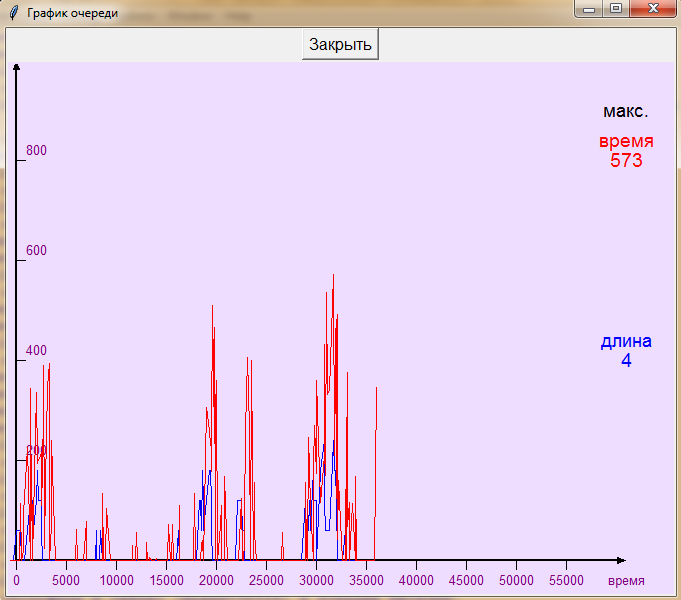 Постройте графики для 4х вариантов конфигурации модели – config1, config2, config3, config4. Добавьте на график общее число обслуженных покупателей. Сохраните графики в документ word, добавьте в отчет текст модели на  python и пришлите на почту преподавателя.